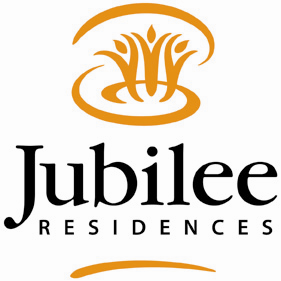 # 8 – 2602 Taylor Street, Saskatoon, Sask.  S7H 1X2306 955 – 0234 Ext 103 or 100COURTS APPLICATIONPlease select which court you are applying to:Mount Royal Court833 Avenue  P. North, S7L 2W5Cosmopolitan Court2602 Taylor Street E., S7H 1X2Eamer Court2202 McEown Avenue, S7J 3L6Date of Application:  _________________________APPLICANT(S) INFORMATION:NAME(S):   (LAST) ________________    (FIRST) _________________________ (Applicant 1)                 	                                                        (LAST) ________________    (FIRST) _________________________ (Applicant 2)                 		CURRENT ADDRESS: UNIT # _______________   STREET______________________			CITY: _______________________   POSTAL CODE: ______________TELEPHONE NUMBER(S):  _________________________; _______________________SASKATCHEWAN HEALTH CARD NUMBER(S):Applicant 1 _______________________     Applicant 2 ______________________________FAMILY DOCTOR(S) NAME:  ______________________________ADDRESS: ___________________________ PHONE NUMBER: _______________________WHAT IS THE GENERAL CONDITION OF YOUR CURRENT HEALTH?________________________________________________________________________________________________________________________________________________________CHARACTER REFERENCES: (cannot be relatives) (NAME, ADDRESS, AND TELEPHONE)1.___________________________________________________________________________2.___________________________________________________________________________FAMILY MEMBERS: (NAME, RELATIONSHIP, ADDRESS, AND TELEPHONE)1.___________________________________________________________________________2.___________________________________________________________________________EMPLOYMENT HISTORY (NAME, ADDRESS, AND TELEPHONE)________________________________________________________________________________________________________________________________________________________________________________________________________________________________PRESENT & PREVIOUS LANDLORD(S) OF THE LAST 24 MONTHS:(NAME, ADDRESS, AND TELEPHONE)________________________________________________________________________________________________________________________________________________________________________________________________________________________________IN CASE OF SERIOUS ILLNESS, OR EMERGENCY, NOTIFY:NAME ____________________________ ADDRESS _________________________________PHONE ___________________________    RELATION _____________________________I certify that the above information is correct to the best of my knowledge.________________________   ________________________            APPLICANT SIGNATURE                                             DATE________________________   ________________________            APPLICANT SIGNATURE                                             DATENote: Seniors over 55 years of age are given preference for accommodation